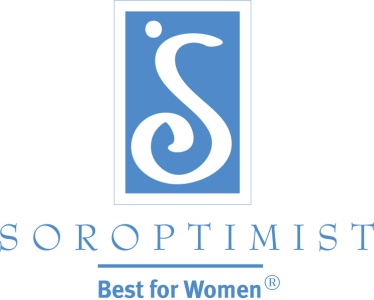 Soroptimista Internacional das AméricasGeração X: Eventos Notáveis que Moldaram Suas Perspectivas 1970	As Revistas Time e Newsweek cobrem matérias sobre o movimento das mulheres; o Japão torna-se o quarto país a colocar um satélite em órbita; os Beatles dissolveram.1971	O vídeocassete é apresentado.1972	Os Jogos Olímpicos de Inverno, pela primeira vez,  são realizados fora da Europa e da América do Norte em Sapporo, Japão; o escândalo de Watergate começa.1973	Os E.U.A. se retira do Vietnã; Salvador Allende, Presidente do Chile, foi destituído de seus poderes.1974	Isabel Martinez de Peron sucede seu marido como presidente da Argentina;  o Presidente dos E.U.A., Nixon, se renuncia.1975	Primeira conferência feminina da ONU é realizada na Cidade do México; a Microsoft é fundada; o programa de tv Saturday Night Live é estreiado.1976	O Vietnã do Norte e do Sul se juntam para formar a República Socialista do Vietnã.1977	A japonesa Chako Higuchi vence o Campeonato LPGA , fazendo dela a primeira jogadora asiática a ganhar um importante campeonato tanto para homens como para mulheres; a Assossiação Asiática de Mulheres é fundada no Japão; o filme Star Wars é lançado.1978	Mais mulheres do que homens entram em faculdades nos E.U.A.; o Tratado de Cooperação Amazônica é assinado pela Bolívia, Brasil, Colômbia, Equador, Guiana, Peru, Suriname, e Venezuela; nasce o primeiro bebê de proveta.1979	Margaret Thatcher é a primeira mulher eleita como primeira-ministra da Europa; Madre Teresa é premiada com o Nobel da Paz; a empresa Sony apresenta o walkman.1980	Jeanne Sauvé torna-se a primeira mulher Presidente da Casa dos Comuns do Canadá; a Islândia elege Vigdis Finnbogadottir como presidente (a primeira mulher em qualquer lugar a ser eleita chefe de Estado); John Lennon é assassinado; o Cubo de Rubik e o Pac-Man são populares.1981	A Constituição Canadense é alterada para garantir igualdade para mulheres; Gro Harlem Brundtland é eleita Primeira-Ministra da Noruega; nova praga identificada como AIDS; Computadores Pessoais (PC) são apresentados pela IBM.1982	Primeiro Dia Internacional da Paz declarado pela ONU; Bertha Wilsoln é nomeada como primeira mulher na Suprema Corte do Canadá; o filme E.T. e o álbum Thriller de  são lançados.1983	Sally Ride torna-se a primeira mulher americana no espaço; os soviéticos abatem um avião coreano; eleições democráticas são realizadas na Argentina após sete anos de regime militar; a Disneyland de Toquio é inaugurada.1984	Benedita da Silva é a primeira mulher negra eleita para o Congresso Brasileiro; o Papa João Paulo II visita a Coréia do Sul, canonizou mais de 100 mártires executados durante a Dinastia Joseon; Indira Gandhi, Primeira-ministra da Índia, é assassinada por dois guarda-costas.1985	O Japão lança a sonda espacial Sakigake para o cometa Halley; o primeiro domínio de internet é registrado; o buraco na camada de ozônio é descoberto; músicos gravam para caridade o single “We Are the World.” 1986	Corazon Aquino torna-se presidente das Filipinas; a nave espacial Challenger se explode; Desastre nuclear em Chernobil; Ferdinand Marcos foge das Filipinas; o cometa Halley passa.Fontes e referências:Friedman, D., Mangiafico, L., Blake, J., Wintz, L. (1996). Soroptimist International of the Americas: Serving Communities for 75 Years. Soroptimist International of the Americas.Rosenberg, J. (n.d). Timeline of the 20th Century. Retirado de http://history1900s.about.com/od/timelines/tp/1970timeline.htm; and http://history1900s.about.com/od/timelines/tp/1980timeline.htm.Geração X: Eventos Notáveis Soroptimistas1970	A Soroptimista possui 883 clubes e 24,100 sócias.1971	A Soroptimista celebra seu 50º aniversário; o primeiro clube em Caracas, Venezuela é formado.1972	Programa Prêmios de Capacitação (TAP) é estabelecido; depois conhecido como Prêmios de Oportunidades para Mulheres; agora conhecido como Prêmios Viva o Seu Sonho.1973	O primeiro clube é estabelecido em São Salvador, El Salvador.1976	O primeiro clube é estabelecido na Cidade da Guatemala, Guatemala; Região do Japão é estabelecida; a região Sudoeste é dividida em três novas regiões — Fundadora, Sierra Nevada; e Sierra Pacífico.1977	O primeiro clube é estabelecido em Manágua, Nicarágua.1978	Os primeiros clubes em San Juan, Porto Rico, e Aganha, Guam, são estabelecidos; a Região do Pacífico é dividida em três novas regiões: Camino Real, Desert Coast, e Golden West1980	Os primeiros clubes são estabelecidos em Assunção, Paraguai, e Saipan, Marianas do Norte; primeiro “Seminário de Jovens” é realizado com participantes do Brasil, Canadá, Japão, e dos E.U.A.; a Soroptimista possui 1,126 clubes e 33,500 sócias.1981	O primeiro clube é estabelecido em Cochabamba, Bolívia; Sandra Day O’Conner, ex-sócia da Soroptimista, é a primeira mulher a ser nomeada para a Suprema Corte dos E.U.A.1983	A região das Filipinas é estabelecida.1985	A primeira declaração da missão da federação é adotada, que enfatizava a Soroptimista como uma organização inovadora, dinâmica, expansiva, de serviços globais diversificados.1986	As regiões Caribe,  Coréia e México são estabelecidas; as regiões do Japão se dividem em cinco.Fontes e referências:Friedman, D., Mangiafico, L., Blake, J., Wintz, L. (1996). Soroptimist International of the Americas: Serving Communities for 75 Years. Soroptimist International of the Americas.Proeminentes da Geração XAyumi Hamasaki, cantora e celebridade japonesa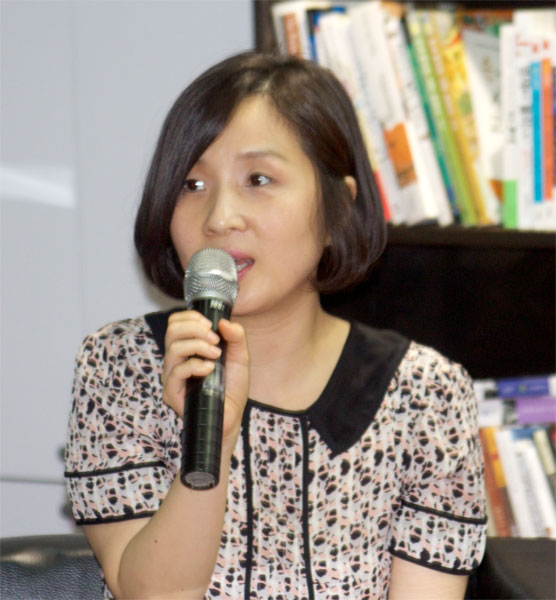 Jung Ihyun, romancista coreanaKarylle Tatlonghari, cantora/celebridade FilipinaChen Shih-hsin, primeira atleta taiwanesa a ganhar ouro nas OlimpíadasRuby Lin, atriz/produtora/diretora taiwanesaPaola Rojas, âncora de telejornal da Cidade do México CityCeline Dion, cantora canadenseKirsten Gillibrand, senadora dos E.U.A. de Nova YorkRachel Maddow, apresentadora de tv/comentarista política americanaJennifer Lopez, artista americana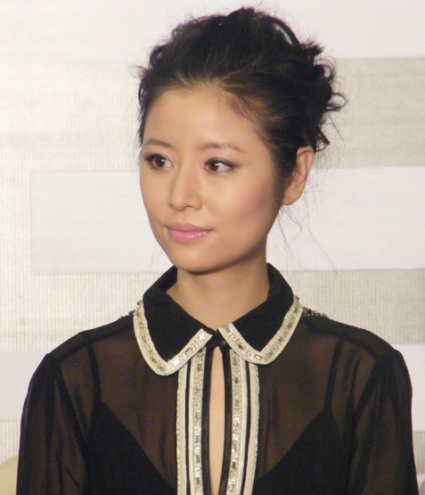 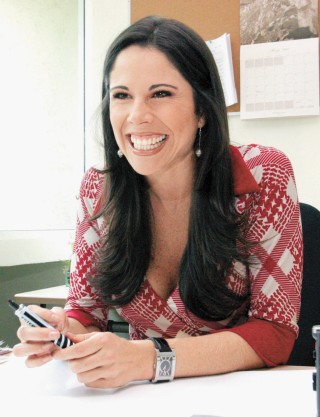 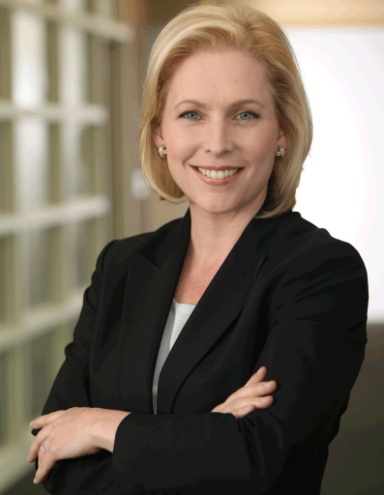 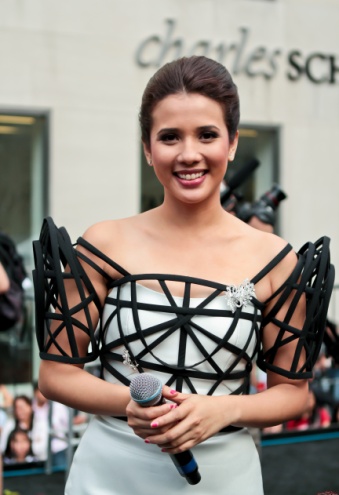 Fotos, em cima: Jung Ihyun; Fila de baixo: Karylle Tatlonghari; Ruby Lin; Paola Rojas; e Kirsten GillibrandCréditos das Fotos:Jung Ihyun: CCmontgom. JungIHyun. Licensed under CC BY-SA 3.0 via Wikimedia Commons, commons.wikimedia.org. Web. 11 March 2015. Karylle Tatlonghari: Miranda, Mickey. Karylle by Mickey Miranda, June 2011.2011. Licensed under CC BY 2.0 via Wikimedia Commons, commons.wikimedia.org. Web. 12 March 2015. Ruby Lin: Tinakr. Ruby Lin 127 in Beijing. Licensed under CC BY-SA 3.0 via Wikimedia Commons, commons.wikimedia.org. Web. 12 March 2015. Paola Rojas: Redpaolux. Paola Rojas. Licensed under CC BY-SA 3.0 via Wikimedia Commons, commons.wikimedia.org. Web. 12 March 2015. Kirsten Gillibrand: Gillibrand 2010. SenatorGillibrandpic. Senator Gillibrand's official 2010 campaign Flickr account - Flickr. Licensed under CC BY-SA 2.0 via Wikimedia Commons, commons.wikimedia.org. Web. 12 March 2015. 